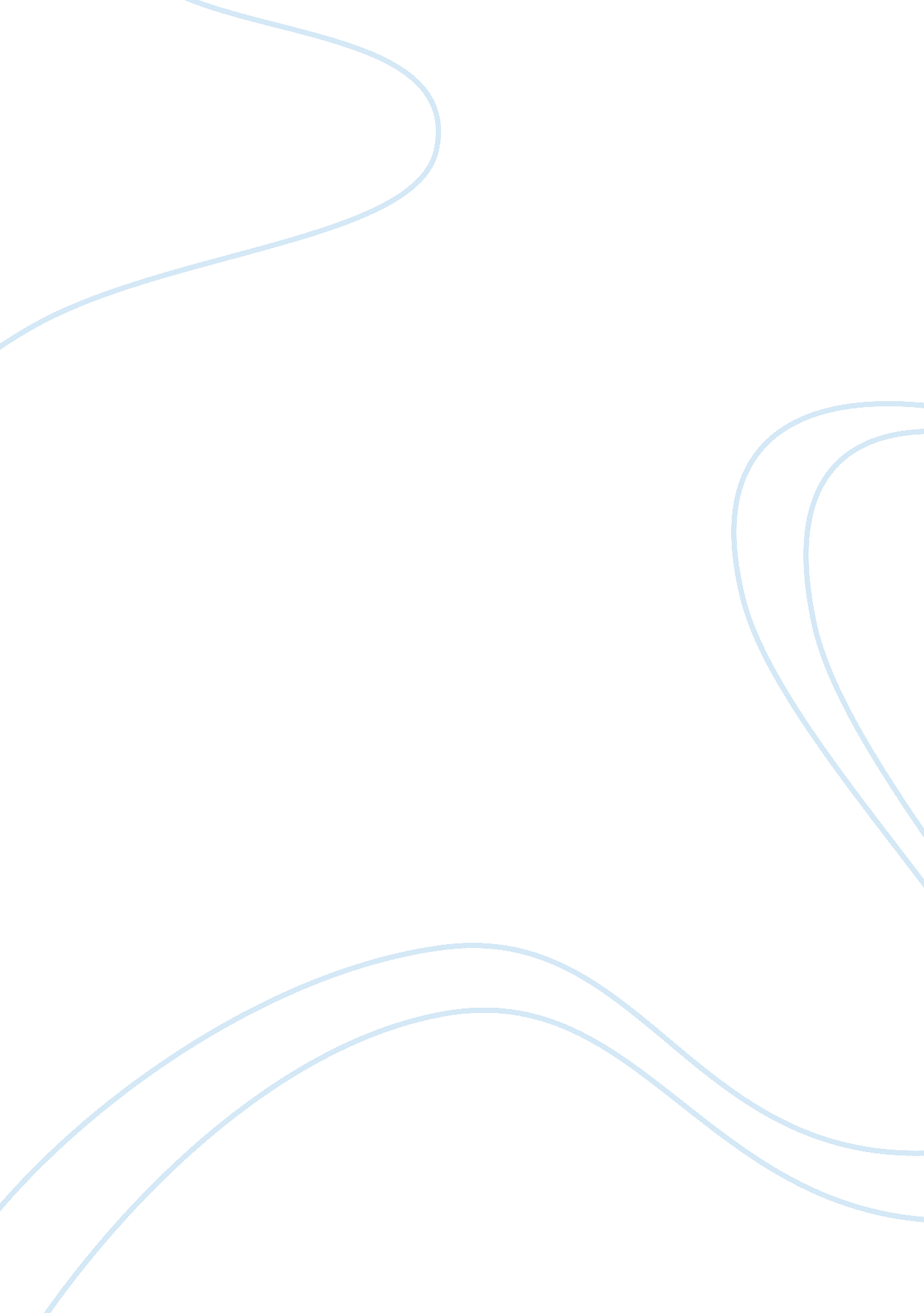 Psyc 320 db replies wk6Psychology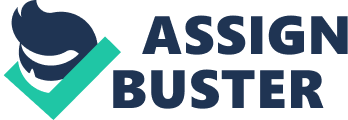 Due Response to Brianna Truly the Bible is full of different sorts of prompts in order to coax or illicit the “ appropriate” behavior, whatever that may be from believers. I agree with your position that the Bible is a source of many verbal prompts. In my opinion, it is essentially a how to novel of verbal cues to being a “ good” Christian. This can be seen in the way that Bible teaches, supports, and encourages the act of prayer. In Mathew 6, believers are taught when to pray and when not to; something that will hopefully come naturally as they grow within the faith Alexanderson, 2013). The process of being knelt and humble before God and how to hold ones hands and to close their eyes are part of the process. A prime example can be seen in young children of faith being taught, just as their parents before them learned, how to say their nighttime prayers. We instill the instruction from the Bible onto the children through the process until prayer becomes truly second nature to them. 
REFERENCE 
Alexanderson, K. (2013, February 25). The psychology of prompted prayer. Retrieved from http://scriptedgenius. com/blog/2013/02/25/the-psychology-of-prompted-prayer/ 
Response to Tamara 
I agree entirely with your position and your use of examples. The Ten Commandments are an excellent example of verbal prompting. The Ten Commandments set the foundational precedents of the whole Judeo-Christian faith. It explained clearly what a good Christian should do and what principles he/she should adhere to. It is not so different from in Mathew 6 when Christians learn when it is and when it is not an appropriate to pray (Alexanderson, 2013). Jesus, as well, makes for an excellent example of physical and modeling prompts. Jesus presented more than just the words that people should live by, but previewed himself as an example of what that should look like. He could show through his actions and behaviors exactly what actions and behaviors are the most “ Christ-like. 
REFERENCE 
Alexanderson, K. (2013, February 25). The psychology of prompted prayer. Retrieved from http://scriptedgenius. com/blog/2013/02/25/the-psychology-of-prompted-prayer/ 